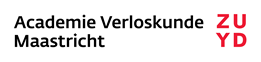 Programma cursus stagewerkbegeleiding‘De bekwame opleider’Dag 1		09.15 – 09.30 uur			Ontvangst en welkom 09.30 – 09.45 uur	Bespreken van de opzet van de cursus en de voorwaarden voor certificering09.45 – 10.45 uur	De competenties van een stagebegeleider van de AVM toegelicht en uitgediept10.45- 11.00 uur 			Koffiepauze11.00 - 12.30 uur	Stagebegeleiding afgestemd op verschillende leerstijlen van studenten12.30 - 13.15 uur			Lunch13.15 - 15.45 uur 	Aan de slag met casuïstiek: 
- Het voeren van een introductiegesprek - De summatieve beoordeling van een student    aan het einde van de stage. 15.45 – 16.15 uur			Evaluatie & vooruitblik op dag 2Dag 209.15 – 09.45 uur		Ontvangst + Welkom + terugkoppeling09.45 – 10.45 uur		De coachingsmethode GROW in praktijk gebracht10.45 - 11.00 uur		PAUZE11.00 – 12.00 uur		EPA’s onder de loep12.00 – 12.30 uur		Feedback geven op het handelen van een student12.30 – 13.15 uur		LUNCH13.15 – 13.45 uur	Hulpstudenten delen hun beoordelings- en begeleidingservaringen13.45 – 15.30 uur		Oefenen met studenten en eigen casuïstiek15.30 – 16.00 uur	Plenaire terugkoppeling met vooruitblik naar online-bijeenkomst en eindopdracht16.00 – 16.15 uur		Evaluatie en afsluitingOnline bijeenkomst:Deze cursus wordt on-line aangeboden met behulp van SkypeOnderwerp: methodisch intercollegiaal overlegGroep 1: 14.30-15.30 uurGroep 2: 15.30 - 16.30 uur